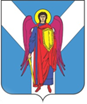 ДУМА ШПАКОВСКОГО МУНИЦИПАЛЬНОГО ОКРУГА СТАВРОПОЛЬСКОГО КРАЯ ПЕРВОГО СОЗЫВАРЕШЕНИЕ08 февраля 2023 г.                         г. Михайловск                                              № 430О досрочном прекращении полномочий председателя Контрольно-счетного органа Шпаковского муниципального округа Ставропольского краяВ соответствии с Федеральным законом от 6 октября 2003 года «Об общих принципах организации местного самоуправления в Российской Федерации», Федеральным законом от 07 февраля 2011 г. № 6-ФЗ «Об общих принципах организации и деятельности контрольно-счетных органов субъектов Российской Федерации и муниципальных образований», Уставом Шпаковского муниципального округа Ставропольского края, Положением о Контрольно-счетном органе Шпаковского муниципального округа Ставропольского края, утвержденным решением Думы Шпаковского муниципального округа Ставропольского края от 10 ноября 2020 года № 36, Регламентом Контрольно-счетного органа Шпаковского муниципального округа Ставропольского края, утвержденным решением Думы Шпаковского муниципального округа Ставропольского края от 31 марта 2021 г. № 127, на основании личного заявления председателя Контрольно-счетного органа Шпаковского муниципального округа Ставропольского края Сотникова Александра Анатольевича об отставке по собственному желанию от 07 февраля 2023 года, Дума Шпаковского муниципального округа Ставропольского краяРЕШИЛА:1. Прекратить досрочно полномочия председателя Контрольно-счетного органа Шпаковского муниципального округа Ставропольского края Сотникова Александра Анатольевича 08 февраля 2023 года в соответствии с пунктом 4 части 5 статьи 8 Федерального закона от 07 февраля 2011 г. № 6-ФЗ «Об общих принципах организации и деятельности контрольно-счетных органов субъектов Российской Федерации и муниципальных образований», пунктом 4 части 5 статьи 8 Положения о Контрольно-счетном органе Шпаковского муниципального округа Ставропольского края, утвержденным решением Думы Шпаковского муниципального округа Ставропольского края 
от 10 ноября 2020 года № 36, в связи с подачей заявления об отставке по собственному желанию 07 февраля 2023 года.2. Контрольно-счетному органу Шпаковского муниципального округа Ставропольского края выплатить Сотникову Александру Анатольевичу компенсационные и иные выплаты в соответствии с действующим законодательством.3. Возложить временное исполнение полномочий председателя Контрольно-счетного органа Шпаковского муниципального округа Ставропольского края на инспектора Контрольно-счетного органа Шпаковского муниципального округа Ставропольского края Куропятник Евгению Александровну до назначения на должность председателя Контрольно-счетного органа Шпаковского муниципального округа Ставропольского края решением Думы Шпаковского муниципального округа Ставропольского края.4. Опубликовать настоящее решение в общественно-политической газете Шпаковского муниципального округа Ставропольского края «Шпаковский вестник» и разместить на официальном сайте Думы Шпаковского муниципального округа Ставропольского края в информационно-телекоммуникационной сети «Интернет».5. Настоящее решение вступает в силу со дня его принятия.Председатель Думы Шпаковского муниципальногоокруга Ставропольского края                                                             С.В.Печкуров